Unit 2 Handout 5: Grammar and Keyboard A. Grammar Rules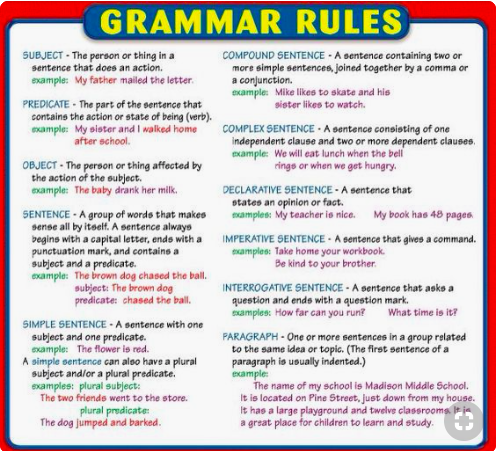 B. Keyboard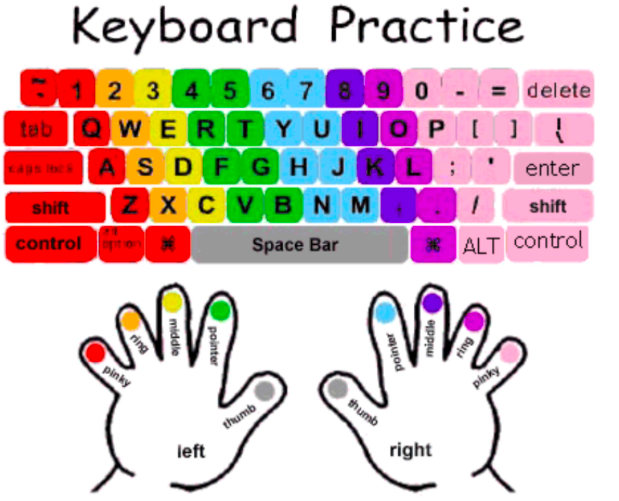 C. Microsoft Work Shortcut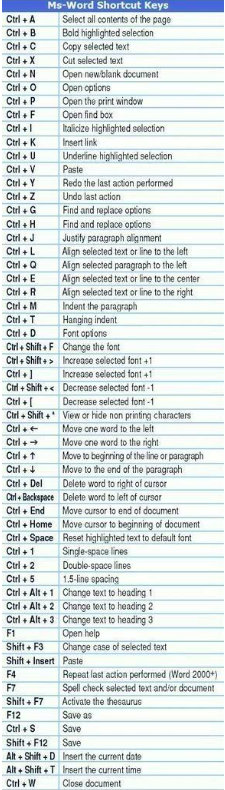 D. Comma Use 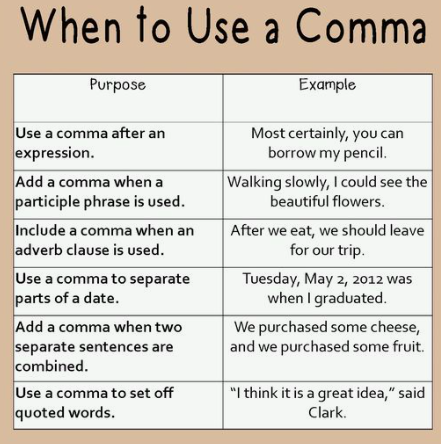 